Об утверждении Программы профилактики рисков причинения вреда (ущерба) охраняемым законом ценностям в рамках муниципального контроля на автомобильном транспорте, городском наземном электрическом транспорте и в дорожном хозяйстве в Алатырском муниципальном округе на 2024 годВ соответствии Федеральным законом от 31.07.2020 № 248-ФЗ                                         «О государственном контроле (надзоре) и муниципальном контроле в Российской Федерации», постановлением Правительства Российской Федерации от 25.06.2021          № 990 «Об утверждении Правил разработки и утверждения контрольными (надзорными) органами программы профилактики рисков причинения вреда (ущерба) охраняемым законом ценностям», администрация Алатырского района п о с т а н о в л я е т:Утвердить Программу профилактики рисков причинения вреда (ущерба) охраняемым законом ценностям в рамках муниципального контроля на автомобильном транспорте, городском наземном электрическом транспорте и в дорожном хозяйстве в Алатырском муниципальном округе на 2024 год (прилагается).Контроль за исполнением настоящего постановления возложить на Первого заместителя главы - начальника Управления по благоустройству и развитию территорий администрации Алатырского муниципального округа Чувашской Республики.Настоящее постановление вступает в силу после его официального опубликования.Глава Алатырскогомуниципального округа                                                                                     Н.И. ШпилеваяУтверждена
постановлением администрации
Алатырского муниципального округа                                                                                                        от ___.___.2023  № ____Программа
профилактики рисков причинения вреда (ущерба) охраняемым законом ценностям в сфере муниципального контроля на автомобильном транспорте, городском наземном электрическом транспорте и в дорожном хозяйстве на территории Алатырского муниципального округа на 2024 годРаздел 1. Общие положения, Анализ текущего состояния осуществления вида контроля, описание текущего развития профилактической деятельности контрольного (надзорного) органа, характеристика проблем, на решение которых направлена программа профилактики1.1. Программа профилактики рисков причинения вреда (ущерба) на территории Алатырского муниципального округа на 2024 год устанавливает порядок проведения профилактических мероприятий, направленных на предупреждение нарушений обязательных требований и (или) причинения вреда (ущерба) охраняемым законом ценностям, соблюдение которых оценивается при осуществлении муниципального контроля на автомобильном транспорте, городском наземном электрическом транспорте и в дорожном хозяйстве на территории Алатырского муниципального округа.1.2. Вид осуществляемого муниципального контроля.Муниципальный контроль на автомобильном транспорте, городском наземном электрическом транспорте и в дорожном хозяйстве на территории Алатырского муниципального округа осуществляется администрацией Алатырского муниципального округа (далее - орган муниципального контроля).1.3. Обзор по виду муниципального контроля.Муниципальный контроль на автомобильном транспорте, городском наземном электрическом транспорте и в дорожном хозяйстве на территории Алатырского муниципального округа (далее – муниципальный контроль) – это деятельность органа местного самоуправления, уполномоченного на организацию и проведение на территории Алатырского муниципального округа проверок соблюдения юридическими лицами, индивидуальными предпринимателями и гражданами обязательных требований, установленных федеральными законами и законами субъектов Российской Федерации, а также муниципальными правовыми актами.1.4. Муниципальный контроль осуществляется посредством:- организации и проведения проверок выполнения юридическими лицами, индивидуальными предпринимателями и гражданами обязательных требований, предусмотренных Федеральными законами;- принятия предусмотренных законодательством Российской Федерации мер по пресечению и (или) устранению выявленных нарушений, а также систематического наблюдения за исполнением обязательных требований;- организации и проведения мероприятий по профилактике рисков причинения вреда (ущерба) охраняемым законом ценностям;- организации и проведения мероприятий по контролю, осуществляемых без взаимодействия с юридическими лицами, индивидуальными предпринимателями.1.5. Предметом муниципального контроля является соблюдение юридическими лицами, индивидуальными предпринимателями, гражданами (далее - контролируемые лица) обязательных требований, предусмотренных Федеральными законами от 08.11.2007 № 259-ФЗ «Устав автомобильного транспорта и городского наземного электрического транспорта» и от 08.11.2007 № 257-ФЗ «Об автомобильных дорогах и о дорожной деятельности в Российской Федерации и о внесении изменений в отдельные законодательные акты Российской Федерации» (далее - обязательные требования):1) в области автомобильных дорог и дорожной деятельности, установленных в отношении автомобильных дорог местного значения:а) к эксплуатации объектов дорожного сервиса, размещенных в полосах отвода и (или) придорожных полосах автомобильных дорог общего пользования;б) к осуществлению работ по капитальному ремонту, ремонту и содержанию автомобильных дорог общего пользования и искусственных дорожных сооружений на них (включая требования к дорожно-строительным материалам и изделиям) в части обеспечения сохранности автомобильных дорог;2) установленных в отношении перевозок по муниципальным маршрутам регулярных перевозок, не относящихся к предмету федерального государственного контроля на автомобильном транспорте и в дорожном хозяйстве в области организации регулярных перевозок.1.6. Перечень правовых актов и их отдельных частей (положений), содержащих обязательные требования, соблюдение которых оценивается при проведении органом муниципального контроля мероприятий по муниципальному контролю:- Федеральный закон от 31.07.2020 № 247-ФЗ «Об обязательных требованиях в Российской Федерации»;- Федеральный закон от 31.07.2020 № 248-ФЗ «О государственном контроле (надзоре) и муниципальном контроле в Российской Федерации»;- Федеральный закон от 26.12.2008 № 294-ФЗ «О защите прав юридических лиц и индивидуальных предпринимателей при осуществлении государственного контроля (надзора) и муниципального контроля»;- Федеральный закон от 08.03.2022 № 46-ФЗ «О внесении изменений в отдельные законодательные акты Российской Федерации»;- постановление Правительства Российской Федерации от 10.03.2022 № 336               «Об особенностях организации и осуществления государственного контроля (надзора), муниципального контроля»;- постановление Правительства Российской Федерации от 25.06.2021 № 990             «Об утверждении Правил разработки и утверждения контрольными (надзорными) органами программы профилактики рисков причинения вреда (ущерба) охраняемым законом ценностям».- Федеральный закон от 08.11.2007 № 259-ФЗ «Устав автомобильного транспорта и городского наземного электрического транспорта»;- Федеральный закон от 08.11.2007 № 257-ФЗ «Об автомобильных дорогах и о дорожной деятельности в Российской Федерации и о внесении изменений в отдельные законодательные акты Российской Федерации»;1.7. Данные о проведенных мероприятиях.В связи с запретом на проведение контрольных мероприятий, установленным статьей 26.2 Федерального закона от 26.12.2008 № 294-ФЗ «О защите прав юридических лиц и индивидуальных предпринимателей при осуществлении государственного контроля (надзора) и муниципального контроля» и постановлением Правительства Российской Федерации   от   10.03.2022   №  336   «Об   особенностях   организации и осуществления государственного контроля (надзора), муниципального контроля», плановые и внеплановые проверки в отношении подконтрольных субъектов, относящихся к малому и среднему бизнесу в 2023 году не проводились.В целях предупреждения нарушений подконтрольными субъектами обязательных требований, требований, установленных муниципальными правовыми актами в сфере муниципального контроля на автомобильном транспорте, городском наземном электрическом транспорте и в дорожном хозяйстве, устранения причин, факторов и условий, способствующих указанным нарушениям, органом муниципального контроля администрацией Алатырского района  осуществлялись мероприятия по профилактике таких нарушений. В 2023 году в целях профилактики нарушений обязательных требований на официальном сайте администрации Алатырского района в информационно-телекоммуникационной сети «Интернет» обеспечено размещение информации в отношении проведения муниципального контроля на автомобильном транспорте, городском наземном электрическом транспорте и в дорожном хозяйстве, в том числе разъяснения, полезная информация. Разъяснительная работа проводилась также в рамках проведения осмотров в целях устранения выявленных нарушений и требований, установленных законодательством. Информирование юридических лиц, индивидуальных предпринимателей по вопросам соблюдения обязательных требований обеспечено посредством опубликования информации на официальном сайте администрации Алатырского района в информационно-телекоммуникационной сети «Интернет». На регулярной основе давались консультации в ходе личных приемов, осмотров территорий, а также посредством видеоконференций, с использованием электронной, телефонной связи и различных мессенджеров (совместные чаты с представителями юридических лиц) и письменных ответов на обращения. Ежегодный план проведения плановых проверок юридических лиц и индивидуальных предпринимателей исходя из положений статьей 26.2 Федерального закона от 26.12.2008 № 294-ФЗ «О защите прав юридических лиц и индивидуальных предпринимателей при осуществлении государственного контроля (надзора) и муниципального контроля» (по аналогии) в сфере муниципального контроля на автомобильном транспорте и в дорожном хозяйстве на территории Алатырского района на 2022 год не утверждался.Раздел 2.Цели и задачи реализации Программы профилактики2.1. Целями профилактической работы являются:1) стимулирование добросовестного соблюдения обязательных требований всеми контролируемыми лицами;2) устранение условий, причин и факторов, способных привести к нарушениям обязательных требований и (или) причинению вреда (ущерба) охраняемым законом ценностям;3) создание условий для доведения обязательных требований до контролируемых лиц, повышение информированности о способах их соблюдения;4) предупреждение нарушений контролируемыми лицами обязательных требований, включая устранение причин, факторов и условий, способствующих возможному нарушению обязательных требований;5) снижение административной нагрузки на контролируемых лиц;6) снижение размера ущерба, причиняемого охраняемым законом ценностям.2.2. Задачами профилактической работы являются:1) укрепление системы профилактики нарушений обязательных требований;2) выявление причин, факторов и условий, способствующих нарушениям обязательных требований, разработка мероприятий, направленных на устранение нарушений обязательных требований;3) повышение правосознания и правовой культуры организаций и граждан в сфере рассматриваемых правоотношений.Раздел 3.Перечень профилактических мероприятий, сроки (периодичность) их проведенияМероприятия Программы представляют собой комплекс мер, направленных на достижение целей и решение основных задач Программы. Перечень мероприятий Программы на 2024 год, сроки (периодичность) их проведения и ответственные структурные подразделения приведены в Перечне мероприятий по профилактике нарушений в сфере муниципального контроля на автомобильном транспорте, городском наземном электрическом транспорте и в дорожном хозяйстве на территории Алатырского муниципального округа на 2024 год (приложение).Раздел 4. Показатели результативности и эффективности Программы профилактикиРезультаты профилактической работы органа муниципального контроля включаются в Доклад о правоприменительной практике при осуществлении муниципального контроля на автомобильном транспорте, городском наземном электрическом транспорте и в дорожном хозяйстве на территории Алатырского муниципального округа  на 2024 год.Приложениек Программе профилактики рисков причинения вреда (ущерба) охраняемымзаконом ценностям в сфере муниципальногоконтроля на автомобильном транспорте, городском наземном электрическом транспорте и в дорожном хозяйстве на территории Алатырского муниципального округа на 2024 годПереченьмероприятий по профилактике нарушений в сфере муниципального контроля на автомобильном транспорте, городском наземном электрическом транспорте и в дорожном хозяйстве на территории Алатырского муниципального округа на 2024 год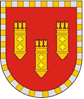 Администрация Алатырского районаЧувашской РеспубликиПОСТАНОВЛЕНИЕ__.11.2022 № _____г. АлатырьпроектУлатӑр район администрацийӗ Чӑваш РеспубликинЙЫШĂНУ__.11.2022 № _____Улатӑр г.№ п/пНаименование показателяВеличина1.Полнота информации, размещенной на официальном сайте контрольного органа в сети «Интернет» в соответствии с частью 3 статьи 46 Федерального закона от 31.07.2020 г. № 248-ФЗ «О государственном контроле (надзоре) и муниципальном контроле в Российской Федерации»100%2.Доля выданных предостережений по результатам рассмотрения обращений с подтвердившимися сведениями о готовящихся нарушениях обязательных требований или признаках нарушений обязательных требований и в случае отсутствия подтвержденных данных о том, что нарушение обязательных требований причинило вред (ущерб) охраняемым законом ценностям либо создало угрозу причинения вреда (ущерба) охраняемым законом ценностям (%)20% и более3.Доля лиц, удовлетворённых консультированием, в общем количестве лиц, обратившихся за консультированием100%№ п/пНаименование мероприятияСведения о мероприятииОтветственный исполнительСрок исполнения1.ИнформированиеОрган муниципального контроля осуществляет информирование контролируемых лиц и иных заинтересованных лиц по вопросам соблюдения обязательных требований.Информирование осуществляется посредством размещения соответствующих сведений на официальном сайте Алатырского муниципального округа в информационно-телекоммуникационной сети «Интернет» и в иных формах.Орган муниципального контроля обязан размещать и поддерживать в актуальном состоянии следующие сведения на официальном сайте Алатырского муниципального округа в информационно-телекоммуникационной сети «Интернет»:1) тексты нормативных правовых актов, регулирующих осуществление муниципального контроля;2) сведения об изменениях, внесенных в нормативные правовые акты, регулирующие осуществление муниципального контроля, о сроках и порядке их вступления в силу;3) перечень нормативных правовых актов с указанием структурных единиц этих актов, содержащих обязательные требования, оценка соблюдения которых является предметом контроля, а также информацию о мерах ответственности, применяемых при нарушении обязательных требований, с текстами в действующей редакции;4) утвержденные проверочные листы в формате, допускающем их использование для самообследования;5) руководства по соблюдению обязательных требований, разработанные и утвержденные в соответствии с Федеральным законом от 31.07.2020 № 247-ФЗ «Об обязательных требованиях в Российской Федерации»;6) перечень индикаторов риска нарушения обязательных требований, порядок отнесения объектов контроля к категориям риска;7) перечень объектов контроля, учитываемых в рамках формирования ежегодного плана контрольных мероприятий, с указанием категории риска;8) программу профилактики рисков причинения вреда и план проведения плановых контрольных мероприятий контрольным органом (при проведении таких мероприятий);9) исчерпывающий перечень сведений, которые могут запрашиваться контрольным органом у контролируемого лица;10) сведения о способах получения консультаций по вопросам соблюдения обязательных требований;11) сведения о применении контрольным органом мер стимулирования добросовестности контролируемых лиц;12) сведения о порядке досудебного обжалования решений контрольного органа, действий (бездействия) его должностных лиц;13) доклады, содержащие результаты обобщения правоприменительной практики контрольного органа;14) информацию о способах и процедуре самообследования (при ее наличии), в том числе методические рекомендации по проведению самообследования и подготовке декларации соблюдения обязательных требований, и информацию о декларациях соблюдения обязательных требований, представленных контролируемыми лицами;15) иные сведения, предусмотренные нормативными правовыми актами Российской Федерации, нормативными правовыми актами Чувашской Республики, муниципальными правовыми актами и (или) программами профилактики рисков причинения вреда Алатырского муниципального округа.Должностные лица органа муниципального контроля8 (83531) 2-13-39alatr@cap.ruВ течение года2.Обобщение правоприменительной практикиДоклад о правоприменительной практике при осуществлении муниципального контроля готовится ежегодно до 1 марта года, следующего за отчетным, подлежит публичному обсуждению. Доклад о правоприменительной практике размещается на официальном сайте Алатырского муниципального округа в информационно-телекоммуникационной сети «Интернет», до 1 апреля года, следующего за отчетным годом.Должностные лица органа муниципального контроля8 (83531) 2-13-39alatr@cap.ru1 раз в год3.Объявление предостереженияПри наличии у контрольного органа сведений о готовящихся или возможных нарушениях обязательных требований, а также о непосредственных нарушениях обязательных требований, если указанные сведения не соответствуют утвержденным индикаторам риска нарушения обязательных требований, контрольный орган объявляет контролируемому лицу предостережение о недопустимости нарушения обязательных требований  законодательства в сфере  автомобильного транспорта, городского наземного электрического транспорта и в дорожном хозяйстве и предлагает принять меры по обеспечению соблюдения обязательных требований. Контролируемое лицо вправе после получения предостережения о недопустимости нарушения обязательных требований подать в орган муниципального контроля возражение в отношении указанного предостережения в срок не позднее 30 дней со дня получения им предостережения. Возражение в отношении предостережения рассматривается органом муниципального контроля в течение 30 дней со дня его получения, контролируемому лицу направляется ответ с информацией о согласии или несогласии с возражением. В случае несогласия с возражением указываются соответствующие обоснования.Должностные лица органа муниципального контроля8 (83531) 2-13-39alatr@cap.ruВ течение года4.КонсультированиеКонсультирование осуществляется должностными лицами органа муниципального контроля по телефону, в письменной форме, на личном приеме либо в ходе проведения профилактического мероприятия, контрольного мероприятия. Время консультирования при личном обращении составляет 10 минут. Консультирование, осуществляется по следующим вопросам:- разъяснение положений нормативных правовых актов, содержащих обязательные требования, оценка соблюдения которых осуществляется в рамках муниципального контроля;- разъяснение положений нормативных правовых актов, регламентирующих порядок осуществления муниципального контроля;- компетенция уполномоченного органа;- порядок обжалования решений органов муниципального контроля, действий (бездействия) муниципальных инспекторов.В случае если в течение календарного года поступило 5 и более однотипных (по одним и тем же вопросам) обращений контролируемых лиц и их представителей по указанным вопросам, консультирование осуществляется посредством размещения на официальном сайте Алатырского муниципального округа в информационно-телекоммуникационной сети «Интернет» на странице Контрольно-надзорная деятельность письменного разъяснения, подписанного уполномоченным должностным лицом органа муниципального контроля.Должностные лица органа муниципального контроля8 (83531) 2-13-39alatr@cap.ruВ течение года5.Профилактический визитОбязательный профилактический визит проводится в отношении объектов контроля, отнесенных к категории значительного риска и в отношении контролируемых лиц, впервые приступающих к осуществлению деятельности в сфере автомобильного транспорта, городского наземного электрического транспорта и в дорожного хозяйства на территории Алатырского муниципального округа. О проведении обязательного профилактического визита контролируемое лицо уведомляется органом муниципального контроля не позднее чем за 5 рабочих дней до дня его проведения в письменной форме на бумажном носителе почтовым отправлением либо в форме электронного документа, подписанного электронной подписью, в порядке, установленном частью 4 статьи 21 Федерального закона от 31.07.2020 № 248-ФЗ.Контролируемое лицо вправе отказаться от проведения обязательного профилактического визита, уведомив об этом должностное лицо органа муниципального контроля (далее - муниципальный инспектор), направившегоуведомление о проведении обязательного профилактического визита в письменной форме на бумажном носителе почтовым отправлением либо в форме электронного документа, подписанного электронной подписью, не позднее чем за 3 рабочих дня до дня его проведения.Срок проведения профилактического визита (обязательного профилактического визита) определяется муниципальным инспектором самостоятельно и не может превышать 1 рабочий день.Профилактический визит проводится муниципальным инспектором в форме профилактической беседы по месту осуществления деятельности контролируемого лица либо путем использования видео-конференц-связи. В ходе профилактического визита контролируемое лицо информируется об обязательных требованиях, предъявляемых к его деятельности либо к используемым им объектам контроля, их соответствии критериям риска, основаниях и рекомендуемых способах снижения категории риска, а также о видах, содержании и об интенсивности контрольных мероприятий, проводимых в отношении контролируемого лица, исходя из отнесения к категории риска. В ходе профилактического визита муниципальным инспектором может осуществляться консультирование контролируемого лица в порядке, установленном пунктом 4 настоящего Плана, а также статьей 50 Федерального закона от 31.07.2020 № 248-ФЗ. При профилактическом визите (обязательном профилактическом визите) контролируемым лицам не выдаются предписания об устранении нарушений обязательных требований. Разъяснения, полученные контролируемым лицом в ходе профилактического визита, носят рекомендательный характер.Должностные лица органа муниципального контроля8 (83531) 2-13-39alatr@cap.ruЕжеквартально